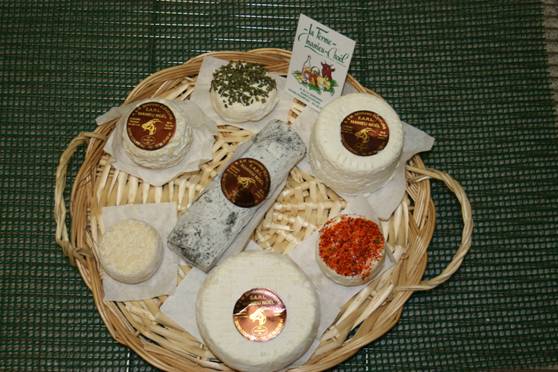 Plateau de               noël à 16,50 €  pour 7 fromages :1 rond  frais1 palet  crémeux1 bûche  cendrée1 crottin demi- sec1 mini  nature1 mini ciboulette1 mini  piment  d’Espelette       OU    VARIANTE                                               16,50 € pour 5 fromages1 palet        1 bûche cendrée1 mini ciboulette1 mini piment d’Espelette1 morceau de Tome